Science 9 – Daily Science Review Questions/ANSWERS for Exam – REPRODUCTIONNAME: ____________________________________________   JANUARY 2017REPRODUCTIONPart 1What is the name of the four parts of the cell cycle? ANS:  G1, S, G2, and M or cell divisionName the two parts of cell division?  ANS:  mitosis and cytokinesisName (in the proper order) are the four phases of mitosis? ANS:  prophase, metaphase, telophase, and anaphasePart 2Name the structure of the cell responsible for regulating what enters or exits the cell.ANS:  cell or plasma membraneWhat is the function of the cell wall?ANS:  The function of the cell wall is to provide support and protection.What organelles make an animal cell different from a plant cell?ANS:  Centrioles found in animal cells only and plant cells have chloroplast, cell wall and one large vacuole.What structure is responsible of the making of proteins? ANS:  The structure responsible for making of proteins is the ribosomes.Part 3This type of reproduction involves the union of sex cells to produce an organism.ANS:  Sexual reproduction Name the three parts of the cell theory.ANS:(1) All living things are composed of cells.         (2) Cells are the basic units of structure and function in living things.         (3) New cells are produced from existing cells.What is a zygote?ANS:  A zygote represents the union of an egg cell and a sperm cell (fertilized egg).What are changes in the genetic code called?ANS:  The changes in the genetic code are called mutations.Part 4During which phase of mitosis are chromosomes visible?ANS:  Chromosomes are visible during prophase of mitosis.During which phase of mitosis are chromosomes aligned at the center of the cell?ANS:  Chromosomes align at the center of the cell during metaphase of mitosis.How is cytokinesis different in animal and plant cells?  DiagramAnimal cell – furrow develops which is the in-pinching of the cell or plasma membranePlant cell – the formation of a cell plate on the inside of the cell to the outside forming a cell wall.Part 5What is another name for cell membrane?ANS:  cell or plasma membraneWhat is the cell membrane composed of?ANS:  bilipid layer (or phospholipid layer)What is the nucleus composed of?ANS:  chromatin (or chromosomes), nucleolus, nuclear envelope, and nuclear poresWhat is the function of the nucleus?ANS:  The function of the nucleus is to be the control center of the cell of the cell’s activities and processes.Part 6What are chromosomes composed of?ANS:  Chromosomes are made up of DNA and proteins.DNA replication takes place during this phase of the cell cycle.ANS:  S phase of the cell cycleAnswer the following questions based on the events of a cell during telophase.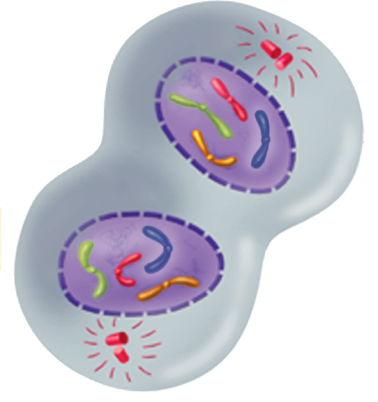 Part 7What is the cytoplasm of the cell?ANS:  Cytoplasm is all the living substance in a cell except the nucleus.  Most cells are made up of cytoplasm.TRUE OR FALSE:  Most of the life processes takes place within the cytoplasm of the cell.ANS:  TRUEIndicate the function of the following organelles:Mitochondria (ANS:  The mitochondria (or powerhouse) break down glucose (or sugar) to provide the cell with energy.Endoplasmic reticulum  (ANS:  To assist with the management or the movement of substances within the cell)Vacuole (ANS:  A large liquid filled sac that stores materials such as water, salts, protein, & carbohydrates)Ribosomes (ANS:  Aids in the making of proteins on the rough ER)Centrioles (ANS:  Are two small structures involved in cell reproduction)Part 8Name any three types of asexual reproduction (page 160) of textbook.ANS:  Binary fission, budding, fragmentation, spore formation, and vegetative reproductionName two specialized cells that contain genetic information to produce a new organism.ANS:  sperm and egg cellIs it possible for organisms to reproduce asexually and sexually?  Give an exampleANS:  Yes, bacteria cells reproduce mostly asexually but are capable of also reproducing sexually.    Most plants reproduce sexually (process that results in seeds) but many reproduce asexually. Name any two characteristics about cancer cells.ANS:  Cancer cells divide uncontrollably, divide more quickly than normal cells, and are caused by mutations in the genes that regulate cell division.A substance or energy that causes mutation is called a carcinogen.Name three carcinogens.ANS:  viruses, radiation, and hazardous chemicalsPart 9What occurs during the G1 or First Growth Phase of the cell cycle?ANS:  The cell increases in size (period of growth) and synthesizes new proteins and organelles.At the end of which phase of the cell cycle is the cell ready to start cell division?ANS:  Once G2 is complete, the cell is ready to start cell division.Interphase includes what three phases of the cell cycle?ANS:  Interphase includes G1, S, and G2 phases.The series of events that cells go through as they grow and divide is called the cell cycle.All of the following statements are false.  What word(s) need to be changed to make the statements true?DNA replication takes place during the M phase (cell division) of the cell cycle. ANS:  S phaseCytokinesis usually occurs during anaphase of mitosis.  ANS:  telophaseDuring mitosis, sister chromatids separate from one another during metaphase.  ANS: anaphaseThe two major stages of cell division include G2 and prophase.  ANS:  mitosis and cytokinesisPart 10Name structures only found in animal cells and plant cells.ANS:  animal cells have centrioles and smaller vacuoles than plant cells, plant cells have cell wall, chloroplast, and a large central vacuoleThese structures contain the green pigment chlorophyll.  ANS:  chloroplastPlant cell walls are composed of a tough fiber called cellulose.Name the structures (A to E) labeled below:A: nucleolusB: mitochondrionC: centriolesD: golgi apparatusE: cell or plasma membrane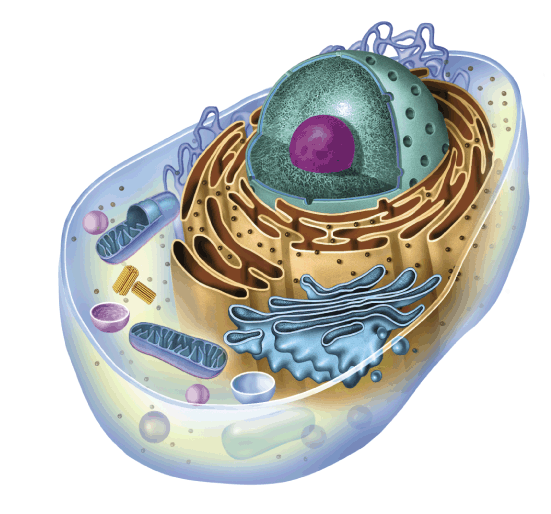 What are organelles?  ANS:  Organelle is a term used to describe the parts or “machines of the cell factory”.  They are small structures in the cytoplasm that have specialized jobs.